Kenya Certificate of Secondary EducationEXAMINATION -2023CODE451/1	 SUBJECT: COMPUTER STUDIES	 Paper 1	 TIME 2HoursName: …………………………………………….…… Adm No: ……….……Class: ………………Candidate’s Signature: …….……..Date: …..…/0..../2022.INSTRUCTION TO CANDIDATESWrite your name and index number in the spaces provided aboveThis paper consists of Two sections A and BAnswer ALL questions in section AAnswer question16 and any other THREE questions from section BAll answers should be written in the spaces provided on the question paperFOR EXAMINER’S USE ONLYSECTION A (40 MARKS)Answer ALL the questions in SECTIONMention two functions of a file extension (2marks)______________________________________________________________________________________________________________________________________________________________________________________________________________________________________________________Describe how data is recorded on optical storage media (3marks)______________________________________________________________________________________________________________________________________________________________________________________________________________________________________________________What is normalization in databases (2marks)______________________________________________________________________________________________________________________________________________________________________________________________________________________________________________________State three causes of data loss in computing (3marks)________________________________________________________________________________________________________________________________________________________________________________________________________________________________________________________________________________________________________________________________________List three precautions taken against crashing of hard disk (3marks)______________________________________________________________________________________________________________________________________________________________________________________________________________________________________________________ Describe the following terms as used in data security (2marks)Social Engineering______________________________________________________________________________________________________________________________________________________________________________________________________________________________________________________Patches ______________________________________________________________________________________________________________________________________________________________________________________________________________________________________________________Give two advantages of the higher number of pixels per square centimeter  (3marks)______________________________________________________________________________________________________________________________________________________________________________________________________________________________________________________Name four tools in Word processor that would help a user to minimize spelling mistakes when creating a document (4marks)________________________________________________________________________________________________________________________________________________________________________________________________________________________________________________________________________________________________________________________________________A computer is built from three types of physical components: processors memories and I/O devices. State the functions of each of the above components (3marks)________________________________________________________________________________________________________________________________________________________________________________________________________________________________________________________________________________________________________________________________________What is the function of the following Microsoft Access field properties   (2marks)Caption____________________________________________________________________________________________________________________________________________________________________ Validation Rule____________________________________________________________________________________________________________________________________________________________________During a computer lesson a student defined multitasking as a concept where a computer can process numerous tasks at the same time. Disagree or Agree with student then support your answer (2marks)______________________________________________________________________________________________________________________________________________________________________________________________________________________________________________________Convert 12.12510 to binary number system (3marks)________________________________________________________________________________________________________________________________________________________________________________________________________________________________________________________________________________________________________________________________________Identify the type of interfacing cables represented in Figure 1 and 2 (2marks)____________________________________________________________________________________________________________________________________________________________________What is software License (2marks)______________________________________________________________________________________________________________________________________________________________________________________________________________________________________________________State four non-printable guidelines supported by Ms-publisher  (4marks)_______________________________________________________________________________________________________________________________________________________________________________________________________________________________________________________________________________________________________________________________________Mention three emerging issues that affects the use internet (3marks)________________________________________________________________________________________________________________________________________________________________________________________________________________________________________________________________________________________________________________________________________SECTION B (60 MARKS)State two differences between ones compliment and twos complement (2marks) __________________________________________________________________________________________________________________________________________________________________________________________________________________________________________________________________________________________________________________________________________________________________________________________________________________________Give four benefits of using binary representation in computing (4marks)__________________________________________________________________________________________________________________________________________________________________________________________________________________________________________________________________________________________________________________________________________________________________________________________________________________________10012 is a binary representation of a negative number. Workout the likely positive equivalents in base ten (3marks)__________________________________________________________________________________________________________________________________________________________________________________________________________________________________________________________________________________________________________________________________________________________________________________________________________________________________________________________________Convert 7658 to Hexadecimal number system (3marks)____________________________________________________________________________________________________________________________________________________________________________________________________________________________________________________________________________________________________________________________________________________________________________________________________________________________________Use twos complement to subtract 1510  from 01102 (3marks)____________________________________________________________________________________________________________________________________________________________________________________________________________________________________________________________________________________________________________________________________________________________________________________________________________________________________The table below is an extract from a spreadsheet program showing transaction details of Ferry uniform Distribution. Use it to answer the questions that followIdentify two data types used to represent data in the table above (2marks)____________________________________________________________________________________________________________________________________________________________________State how cell E7 will be presented using R1C1 style (1mark)__________________________________________________________________________________Use a function to get the following Average price (1mark)__________________________________________________________________________________The item with the least price (1mark)__________________________________________________________________________________Using absolute cell referencing. Determine the new cost of Pullover and tie given that a discount is awarded on each item bought as follows (4marks)Price equal or above 500 = 5%Price of below 500 =10%________________________________________________________________________________________________________________________________________________________________________________________________________________________________________________________________________________________________________________________________________Mention three ways of disseminating processed information to the users (3marks)__________________________________________________________________________________________________________________________________________________________________________________________________________________________________________________________________________________________________________________________________________________________________________________________________________________________Outline three methods that can be used to prevent transcription errors during data entry (3marks)________________________________________________________________________________________________________________________________________________________________________________________________________________________________________________________________________________________________________________________________________Why is a control panel referred to as a computer toolbox? (2marks)______________________________________________________________________________________________________________________________________________________________________________________________________________________________________________________State three functions of the recycle bin (3marks)________________________________________________________________________________________________________________________________________________________________________________________________________________________________________________________________________________________________________________________________________Give the functions of the following disk management operations (3marks)	Disk defragmentation____________________________________________________________________________________________________________________________________________________________________Disk partitioning ____________________________________________________________________________________________________________________________________________________________________Formatting ____________________________________________________________________________________________________________________________________________________________________Describe the following features of Spreadsheet  Automatic recalculation (2marks)______________________________________________________________________________________________________________________________________________________________________________________________________________________________________________________WhatIF (2marks)______________________________________________________________________________________________________________________________________________________________________________________________________________________________________________________What is filtering (1mark)____________________________________________________________________________________________________________________________________________________________________Name four number format applied in Microsoft Excel (2marks)________________________________________________________________________________________________________________________________________________________________________________________________________________________________________________________________________________________________________________________________________Describe the following data types as supported by Ms-Access (3marks)Calculated ____________________________________________________________________________________________________________________________________________________________________Auto number____________________________________________________________________________________________________________________________________________________________________Attachment ____________________________________________________________________________________________________________________________________________________________________Briefly describe how a relationship can be established between (3marks)Husband and Wife____________________________________________________________________________________________________________________________________________________________________Student and Subject____________________________________________________________________________________________________________________________________________________________________Explain four types of action queries  (4marks)__________________________________________________________________________________________________________________________________________________________________________________________________________________________________________________________________________________________________________________________________________________________________________________________________________________________The table shown below is an extract from a database use it to answer questions that follow Choose the most appropriate data type for Gender and PNo (2marks)______________________________________________________________________________________________________________________________________________________________________________________________________________________________________________________Given that table name is employee Records write a sql statement that can be used to display the following fields in the dynaset  First Name, PNo, Last Name and Salary >5000 (3marks)______________________________________________________________________________________________________________________________________________________________________________________________________________________________________________________State four ways in which computer virus can be prevented  (4marks)__________________________________________________________________________________________________________________________________________________________________________________________________________________________________________________________________________________________________________________________________________________________________________________________________________________________Give two reasons to justify why unstable power supply is considered as security threat(2marks)________________________________________________________________________________________________________________________________________________________________________________________________________________________________________________________________________________________________________________________________________Briefly explain how software piracy can be minimized especially in developing countries (3marks)__________________________________________________________________________________________________________________________________________________________________________________________________________________________________________________________________________________________________________________________________________________________________________________________________________________________Distinguish between the following pair of terms   (4marks)Uploading and Downloading ________________________________________________________________________________________________________________________________________________________________________________________________________________________________________________________________________________________________________________________________________Blog and Portal ________________________________________________________________________________________________________________________________________________________________________________________________________________________________________________________________________________________________________________________________________Describe two factors that affects the provision of internet based services   (2marks)________________________________________________________________________________________________________________________________________________________________________________________________________________________________________________________________________________________________________________________________________SECTIONQUSTIONSCANDIDATE’S SCOREA1 -15B16B17B18B19B20TOTAL SCORE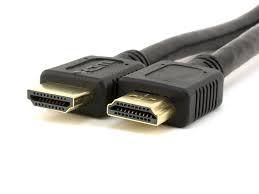 Figure 1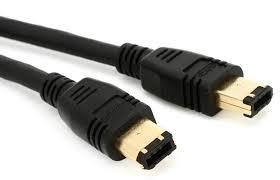 Figure 2ABCDE1CustomersItems BoughtPriceQuantity BoughtDate Bought2Leeny Distributors Tunic600100006/03/20213Maky DistributorsStocking300150007/04/20214Top Hill DistributorsPullover1000700014/05/20215Kagiri DistributorsTie150300013/06/20216Lonny DistributorsShirt500200023/06/20217Maky DistributorsShirt500150030/06/2021PNoNational IDFirst NameLast NameDate EmployedSalaryGender20112234FaithKarembo16-03-20094000M20312454AliceMalaika16-03-20103700F20722734Daniel Nzomo16-03-20126000M20812234PatriciaMoraa16-03-20113800F